										                         USIM/HEP/UPKK/10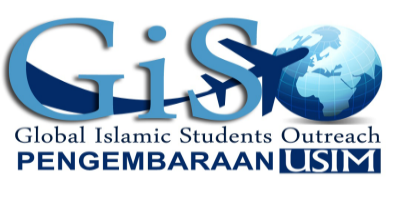 BORANG PERMOHONAN KEBENARAN KE LUAR NEGARA BAGI PROGRAM PENGEMBARAAN USIM GISO									      		        Lampiran 1SENARAI NAMA PESERTA										                        Lampiran 2RINGKASAN PROGRAM*pegawai pengiring dikehendaki mengisi borang kebenaran ke luar negara untuk kelulusan Naib CanselorBorang dan dokumen lampiran yang lengkap mestilah dihantar selewat – lewatnya 4 minggu sebelum tarikh program, dan dialamatkan kepada:Bahagian Hal Ehwal PelajarUniversiti Sains Islam Malaysia, Bandar Baru Nilai,71800, Nilai, Negeri Sembilan, MalaysiaMAKLUMAT PEMOHONMAKLUMAT PEMOHONMAKLUMAT PEMOHONMAKLUMAT PEMOHONNamaNamaNo. TelNo. TelEmelEmelNo. MatrikNo. MatrikFakultiFakultiMAKLUMAT PROGRAMMAKLUMAT PROGRAMMAKLUMAT PROGRAMMAKLUMAT PROGRAMNamaNamaTarikh ProgramTarikh ProgramTempoh ProgramTempoh ProgramTempat / NegaraTempat / NegaraUrusetia ProgramUrusetia ProgramLAMPIRAN MAKLUMAT PROGRAMLAMPIRAN MAKLUMAT PROGRAMLAMPIRAN MAKLUMAT PROGRAMBilangan & Senarai Nama PesertaBilangan & Senarai Nama PesertaLampirkan 1 ( Sila lengkapkan senarai semua pelajar dan staf yang terlibat seperti di lampiran)Ringkasan ProgramRingkasan ProgramLampiran 1 (Sila nyatakan secara ringkas bentuk program)Kelulusan ProgramKelulusan ProgramSila lampirkan bersama Surat Kelulusan Kebenaran ProgramPERAKUAN DAN SOKONGANPERAKUAN DAN SOKONGANPERAKUAN DAN SOKONGANPERAKUAN DAN SOKONGANPengesahan Pemohon:Saya mengesahkan bahawa maklumat – maklumat di atas adalah benar.TandatanganNama:Jawatan:Tarikh:Pengesahan Pemohon:Saya mengesahkan bahawa maklumat – maklumat di atas adalah benar.TandatanganNama:Jawatan:Tarikh:Pengesahan Pemohon:Saya mengesahkan bahawa maklumat – maklumat di atas adalah benar.TandatanganNama:Jawatan:Tarikh:Pengesahan Pemohon:Saya mengesahkan bahawa maklumat – maklumat di atas adalah benar.TandatanganNama:Jawatan:Tarikh:Perakuan / Sokongan Ketua Jabatan / Penganjur Program:TandatanganNama:Jawatan:Tarikh:KELULUSAN TIMBALAN NAIB CANSELORKelulusan TNC (HEPA)*bergantung kepada bentuk program yang disertaTandatanganNama:Jawatan / Cop Jabatan:Tarikh:Bil.No. Staf /No. MatrikNo. PasportNamaJabatan / FakultiTandatangan